16 августа текущего года в территориальном отделе Растуновского административного округа прошла встреча членов Молодёжного парламента при Совете депутатов городского округа Домодедово с местной молодёжью. 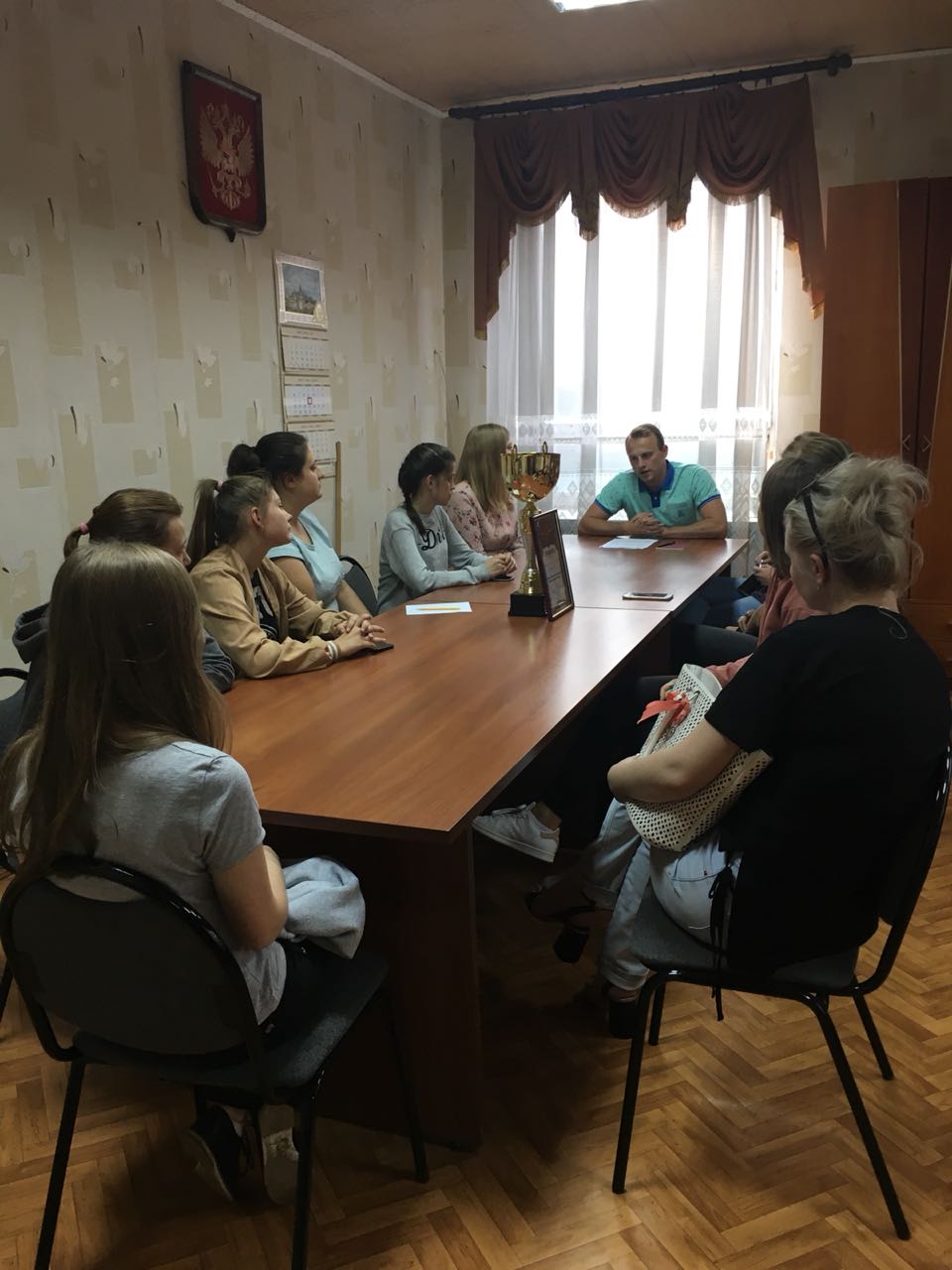 